Zadanie nr 3 -      LOGOTYPJW2748Logotyp 31.brt:- materiał: styrodur;- format 3D; - logo w formie styroduru o wymiarach; - wys. 150 cm (+/- 0,5 cm);- szer. 142,5 cm (+/-0,5 cm);- głębokość (grubość) 5-7 cm.- żywe kolory; kolorystyka jak na zdjęciu- wysoka jakość;Dotyczy samej odznaki bez podkładki, Pod logotypem napis „ im. profesora Janusza Groszkowskiego” na osobnym podłożu ze styroduru o wymiarach: - szer. 140 cm (+/- 0,5 cm) - wys. 15cm (+/-0,5 cm.) - głębokość 5-7 cm.-	gwarancja min.12 miesięcy;Przykładowe zdjęcie poniżej                Grafika zostanie przekazana po wyłonieniu Wykonawcy. 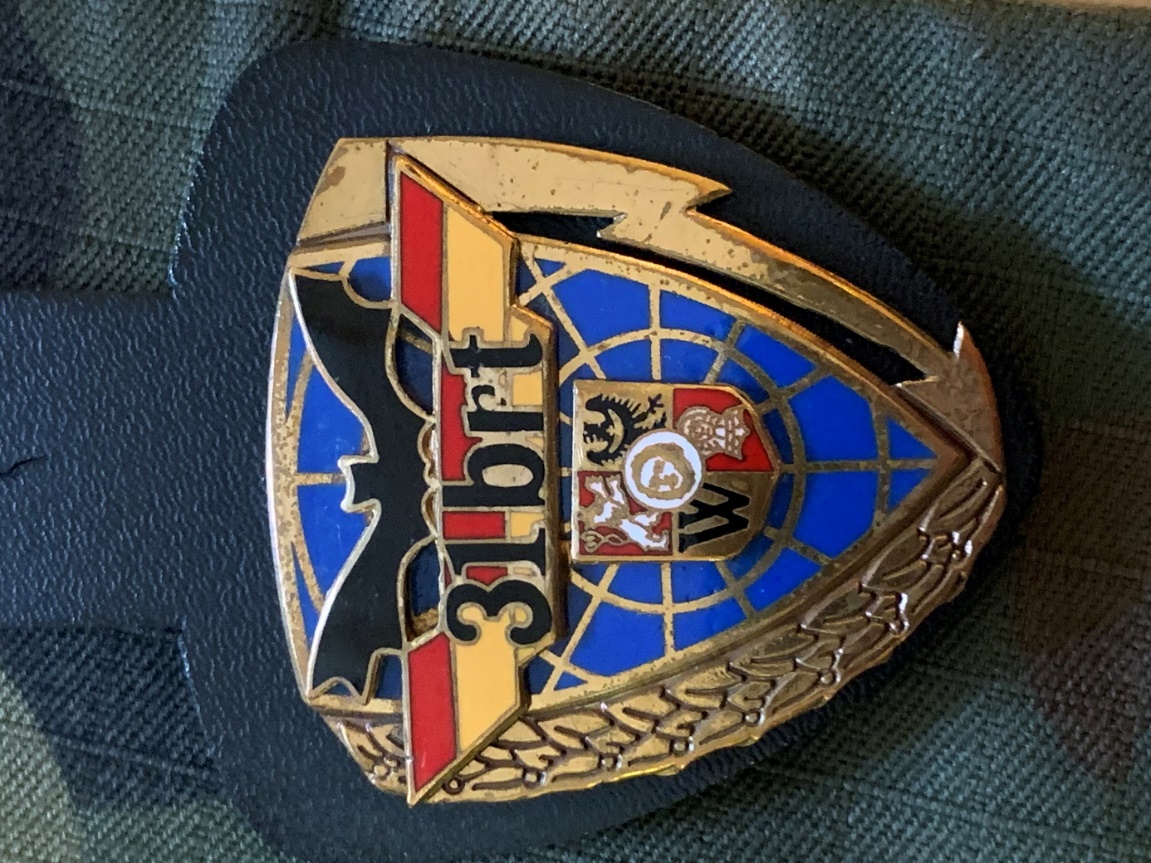      1